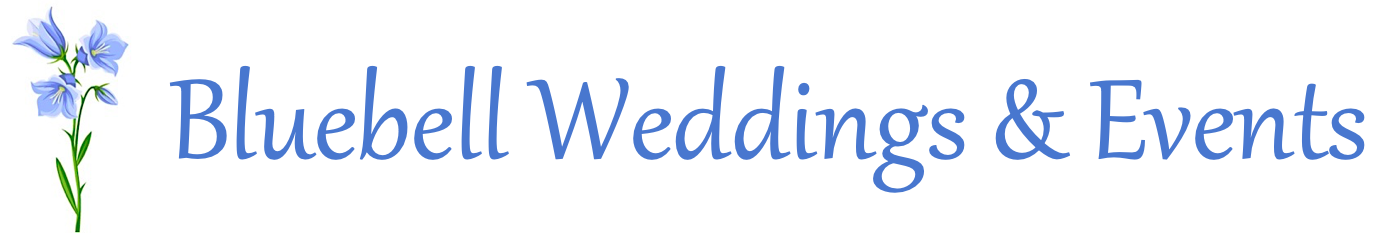 Package Comparison$900$1,400$2,600$3,900Wedding day coordination from Lead Planner12 hours12 hours12 hours16 hoursSet-up & coordination from Assistant n/a4 hours6 hours8 hoursText & email supportUnlimitedUnlimitedUnlimitedUnlimitedPlanning meetings (in-person / video)124UnlimitedAdditional planning & consultation hours0010UnlimitedVenue walkthroughFree use of décor itemsAccess to Emergency KitDetailed wedding weekend scheduleCeremony rehearsal directionPlanning tools & templatesCoordinate final details directly with vendorsContact guests to obtain missing RSVP’sCoordinate guest hotel blockAssemble & package guest favorsDetailed to-do list & task timeline Personalized budget planPersonalized venue & vendor recommendationsAssistance with wedding websiteFull event design including florals & rentalsStart-to-finish venue coordination & managementStart-to-finish vendor coordination & managementManage guest list, RVSP’s, & seating plan